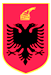 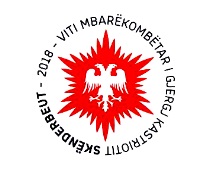 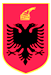 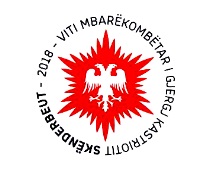 REPUBLIKA E SHQIPERISEKOMISIONI QENDROR I ZGJEDHJEVE                                                 V E N D I MPËR MIRATIMIN E KONTRATES-TIP TË SHËRBIMIT QË DO TË LIDHET NDËRMJET KOMISIONIT QENDROR TË ZGJEDHJEVE DHE EKSPERTIT FINANCIAR PËR AUDITIMIN LIGJOR TË DETYRUESHËM TË FONDEVE TË PËRFITUARA DHE TË SHPENZUARA GJATË VITIT KALENDARIK 2017.Komisioni Qendror i Zgjedhjeve në mbledhjen e datës 21.05.2018, me pjesëmarrjen e:Klement       	ZGURI -		KryetarDenar 		BIBA -		          Zv/KryetarBledar		SKËNDERI-		AnëtarEdlira		JORGAQI-		AnëtareGëzim		VELESHNJA-		AnëtarHysen		OSMANAJ -		AnëtarVera		SHTJEFNI-		AnëtareOBJEKT:	Për miratimin e kontratës-tip të shërbimit që do të lidhet ndërmjet Komisioni Qendror i Zgjedhjeve dhe ekspertit financiar për auditimit ligjor të detyrueshëm të fondeve të përftuara dhe të shpenzuara gjatë vitit kalendarik 2017.BAZA LIGJORE: Neni 23, pika 1 gërma a, të  ligjit nr. 10019, datë 29.02.2008 “Kodi Zgjedhor i Republikës së Shqipërisë” i ndryshuar, neni 23/2 pika 2, të ligjit nr. 8580, datë 17.02.2000 ‘‘Për Partitë Politike”, ndryshuar.Komisioni Qendror i Zgjedhjeve pasi shqyrtoi propozimet e paraqitura si dhe dëgjoi diskutimet e përfaqësuesve të partive politike;V Ë R E N:Në mbështetje të nenit 23/2, pika 2 të ligjit nr. 8580, datë 17.02.2000 "Për Partitë Politike” i ndryshuar, Komisioni Qendror i Zgjedhjeve me vendimin nr. 23, datë 27.04.2018  emëroi me short 23 ekspertë kontabël të liçensuar të cilët do të auditojnë fondet e përftuara dhe të shpenzuara nga 113 partitë politike për vitin kalendarik 2017.Në bazë të Kodit Zgjedhor të Republikës të Shqipërisë dhe ligjit nr. 8580, datë 17.02.2000 "Për Partitë Politike” i ndryshuar, Komisioni Qendror i Zgjedhjeve duhet të lidhë kontratat e  shërbimit për kryerjen e auditimit ligjor të detyrueshëm, të fondeve të përfituara dhe të shpenzuara gjatë vitit kalendarik 2017 për partitë politike. Objekti i punës së ekspertëve kontabël të licensuar parashikohet në dispozitat e Kodit Zgjedhor dhe të ligjit nr. 8580, datë 17.02.2000 "Për Partitë Politike” i ndryshuar. Kontrata i referohet pjesës VII kreun II i Kodit Zgjedhor të Republikës së Shqipërisë, ligjit       nr. 8580, datë 17.02.2000, “Për Partitë Politike” i ndryshuar, udhëzimit të KQZ-së nr. 8, datë 25.03.2009 “Për miratimin e kritereve dhe procedurat për përzgjedhjen dhe emërimin e ekspertëve kontabël të licensuar për auditimin e fondeve të përfituara dhe të shpenzuara nga subjektet zgjedhore për fushatën zgjedhore dhe auditimin financiar vjetor”, i ndryshuar. Përmbjatja e kontratës është hartuar brenda kufijve të vendosur nga legjislacioni shqiptar. Në të përcaktohet qartë objekti, baza ligjore, të drejtat dhe detyrimet e porositësit dhe ofruesit të shërbimit (eksperti kontabël), cmimi, mënyra e pagesës si dhe mënyra e zgjidhjes së kontratës. Ofruesi i shërbimit ka detyrimin për tu paraqitur pranë KQZ-së sa herë që e thërret për sqarime të nevojshme pas dorëzimit të raportit të auditimit si dhe të marrë pjesë në mbledhje. Në kontratë është përcaktuar mënyra e njoftimit të partisë që do të auditohet nga ana e ekspertit, e cila duhet të jetë me shkrim nëpërmjet Postës Shqiptare. Ofruesi i shërbimit së bashku me raportin e auditimit duhet të dorëzojë pranë Komisionit Qendror të Zgjedhjeve dhe Pyetësorin Udhëzues i cili do të jetë bashkëlidhur kontratës. Ky pyetësor është hartuar për tu përdorur nga ekspertët auditues si udhëzues për të dokumentuar gjetjet e tyre gjatë hartimit të raportit të auditimi. Në vija të përgjithëshme janë identifikuar fushat kryesore ku kërkohet nje shpjegim më i detajuar nga audituesit.Komisioni Qendror i Zgjedhjeve është i detyruar që ti vejë në dispozicion ekspertëve kontabël të dhënat e partisë politike, ku përfshihen:Adresa, sipas të dhënave në Regjistrin e Partive Politike të regjistruar në Gjykatën e Rrethit Gjyqësor Tiranë. Emrin/mbiemrin dhe adresën e kryetarit dhe të financierit të partisë.Duke marrë parasysh rëndësinë auditimit, në kontratë është parashikuar kofidencialiteti, ku ekperti kontabël nuk duhet të bëjë publike asnjë informacion apo dokumentacion konfidencial të marrë gjatë auditimit që ka të bëjë me partinë politike, përveç se me miratimin nga Porositësi për të zbuluar një informacion të tilë. Detyrimi i konfidencialitetit do të jetë në fuqi deri në përfundimin e kësaj kontrate.                                                           PËR KËTO ARSYENeni 23, pika 1 gërma a, të  ligjit nr. 10019, datë 29.02.2008 “Kodi Zgjedhor i Republikës së Shqipërisë” i ndryshuar, neni 23/2 pika 2 të ligjit nr. 8580, datë 17.02.2000 ‘‘Për Partitë Politike”, ndryshuar                                                             V E N D O S I:Të miratojë kontratën tip të shërbimit që do të lidhet ndërmjet Komisionit Qendror të Zgjedhjeve dhe ekspertit financiar për auditimit ligjor të detyrueshëm të fondeve të përftuara dhe të shpenzuara gjatë vitit kalendarik 2017.Ky vendim hyn në fuqi menjëherë.Klement		ZGURI-		KryetarDenar 		BIBA-		           Zv/KryetarBledar		SKËNDERI-		AnëtarEdlira			JORGAQI-		AnëtareGëzim			VELESHNJA-		AnëtarHysen			OSMANAJ -		AnëtarVera			SHTJEFNI-		Anëtare